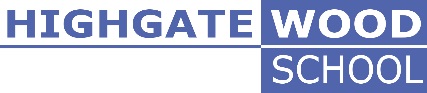 Specific Duties/AccountabilitiesMain DutiesTo assist with the management and development of SIMS and its role in raising standards across the school, including inputting, processing, analysing data and producing reports as required.Manage and maintain SIMS Assessment Manager and other third party software, including but not limited to 4Matrix, ALPS, FFT, Power BI.Quality assure that data capture marksheets are up to date and accurate by regularly liaising with the Assistant Headteacher and Heads of Department.Maintain academic and pastoral structures within the database.Ensure any documentation produced is to a high standardTo ensure data security and confidentiality is maintained at all times.Data CollectionWith the Data Manager, ensure that robust and efficient processes and systems are in place for secure data capture and analysis. Plan and co-ordinate the school’s assessment data collection cycle, including maintaining existing data drop guides/emails and create new ones where appropriate.Data AnalysisWorking closely with the Data Manager, providing data analysis of all internal assessment data, pupil progress and examination results for SLT, Governors, Head of Departments etc.Analyse and manipulate data in Excel where third party systems where necessary.Create and maintain SIMs reports of various complexity to assist staff with their own analysisAssist with the analysis of assessment and examination results, with 4matrix, ALPS, Excel etc.TargetingAssist with developing the targeting procedure and publish individual pupil targets for all subjects at the start of the year.Ensure data for new starters is collected and CATs tests taken in liaison with the Exams Officer and input relevant data to assist with targeting.Census returns and DfE checkingTo assist with the management and preparation of statutory Census returns in good time and dealing with any queries that arise after submission.Assist with reporting accurate data to the DfE, such as the DfE data checking exercises.Exam dataTo liaise with the Examinations Officer to ensure all external examination results are imported into the relevant systems for further analysis.Support the Data Manager and Exams Officer to enable the production of examination results analyses immediately after the release date.Assist in the preparation and organisation of examination results for distribution to candidates during August results days.Continuing Professional DevelopmentKeep up to date with and respond to educational developments which have implications for data management and analyses of pupil assessment data. Participate in training and other learning activities to develop all aspects of the school’s data management systems.Undertake continued professional development as required in order to improve knowledge, skills and efficiency of areaOtherAny other duties of a similar nature related to the post which may be required from time to time.General Accountabilities/DutiesComply with all policies and procedures relating to safeguarding, child protection, confidentiality, equal opportunities and data protection, reporting all concerns to an appropriate person.Contribute to the overall ethos/aims of the school.Develop constructive relationships and communicate with other professionals.This job description does not form part of the contract of employment. It describes the way the post holder is expected and required to perform and complete the particular duties as set out in the foregoing.This job description will be reviewed and updated in line with the ongoing educational developments and the changing needs of the school.  It is not a comprehensive statement of procedures and tasks, but sets out the main expectations of the school in relation to the post holder’s professional responsibilities and duties. Specific elements of this job description and changes to it may be subject to future negotiation between the post holder and the Headteacher or Business Manager.THE SUCCESSFUL APPLICANT WILL BE SUBJECT TO RELEVANT VETTING CHECKS, INCLUDING A SATISFACTORY ENHANCED DISCLOSURE BEFORE AN OFFER OF APPOINTMENT IS CONFIRMED.  FOLLOWING APPOINTMENT, THE EMPLOYEE WILL BE SUBJECT TO RECHECKING AS REQUIRED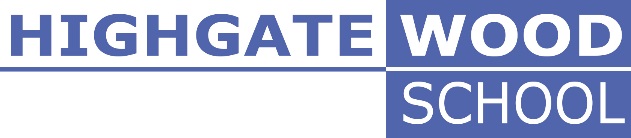 Person SpecificationQualificationsExperience, Skills and CompetenciesKnowledge and Understanding	 Personal and Professional QualitiesJob titleData AssistantReporting to Data and Timetable Manager, Business Manager, Assistant Head for Exams/DataLine Management ResponsibilityNoneMain purpose of the jobAssist the Data Manager with developing and maintaining the school’s Management Information Systems across the schoolStatusPermanent roleSalaryScale 5 £24,462 to £25,809 for full timeHours36 hours per week (part time may be considered)EssentialDesirableAssessed byApplicationTasksFormal InterviewReferenceGCSEs (A*-C, 9-4) in English and MathsXRight to work in UKXEssentialDesirableAssessed byApplicationTasksFormal InterviewReferenceExcellent knowledge in the use ofMicrosoft Office packages, particularly Excel.XAbility to work with MIS data tracking systems and able to analyse data.XExcellent written and verbal communication skills.XGood numeracy skills.XCan communicate to a wide range of audiencesXGood organisational and time management skills. With the ability to prioritise and work calmly under pressure with varying and tight deadlinesXA team player who is enthusiastic and willing to persevere in the face of challenges and adapt to changes.XAbility to relate well to children and adultsXAbility to work accurately, under own initiative and in an organised and flexible manner.XThe ability to interpret, analyse and disseminate information in a range of different media to all levels of staff.XAbility to present information in a logical and systematic mannerXKnowledge and awareness of Data Protection legislationXAccuracy and attention to detail.XEssentialDesirableAssessed byApplicationTasksFormal InterviewReferenceAn understanding of the importance of safeguarding and promoting pupil wellbeing and adhere to safeguarding policies and proceduresXUnderstanding and knowledge of procedures and legislation related to confidentiality.XAbility to follow set procedures and use own initiative in a busy environmentXAbility to work under pressure against changing priorities and competing demandsXSelf-motivated and able to work with minimum supervision and organize/manage own workload and priorities. XEssentialDesirableAssessed by:ApplicationTasksFormal interviewReferenceTo work in a co-operative and polite manner with all stakeholders. XExcellent record of attendance and punctualityXCommitment to raising standardsXWillingness to work flexibly and collaborativelyDemonstrate good co-operative, interpersonal and listening skills.XWillingness to share knowledge, expertise and experience and patience with those that are not data experts.XAbility to self-evaluate learning needs and actively seek learning opportunities.XMaintain confidentiality in matters relating to the school, its students and its staff.XEnsure high standards are maintained, progressed and promoted in all areas of workXCommitment to support the ethos of the schoolX